Die Stadt Graz, Abteilung für Verkehrsplanung, ist gerne bereit, Ihr Interesse an der Durchführung von Zusatzangeboten zum Thema „Öffentlicher Verkehr“ an die entsprechenden Anbieter:innen Verkehrsverbund Steiermark und Österreichische Bundesbahnen weiterzuleiten.Bitte beachten Sie jedoch, dass die Kontaktaufnahme, die Terminkoordination und -vereinbarung mit Ihrer Schule direkt über die entsprechenden Anbieter:innen erfolgt und nicht im Verantwortungsbereich der Abteilung für Verkehrsplanung liegt. Wenden Sie sich daher bitte im Falle von Fragen und Anliegen an die Anbieter:innen.1)	Bitte beachten Sie, dass die Zusatzangebote nicht vom Punktesystem des Aktionsprogramms betroffen sind; d. h., Sie können diese Aktionen zusätzlich und unabhängig vom Aktionsprogramm anfordern.Einreichfrist: Senden Sie Ihr ausgefülltes Einreichformular inkl. Ergebnis der Mobilitätserhebung bis zum 11. März 2024 an die Stadt Graz, Abteilung für Verkehrsplanung, Europaplatz 20, 8011 Graz; E-Mail: verkehrsplanung@stadt.graz.atAnsuchen pro Schule um Durchführung von Zusatzangeboten von Verkehrsverbund Steiermark und ÖBB

                      graz.at/SMM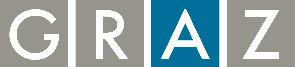 Name der Schule:Kontakt:Vor- und Nachname:Telefon:Zusatzangebot von Verkehrsverbund Steiermark 1):Schulstufe(n)AnzahlAnzahlZusatzangebot von Verkehrsverbund Steiermark 1):Schulstufe(n)Klasse(n)Schüler:innenZusatzangebote von ÖBB 1):Schulstufe(n)AnzahlAnzahlZusatzangebote von ÖBB 1):Schulstufe(n)Klasse(n)Schüler:innenOrt, DatumUnterschrift Direktion